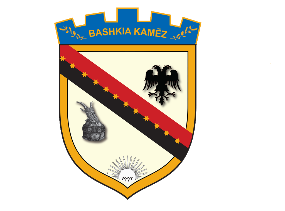 REPUBLIKA E SHQIPËRISËBASHKIA KAMËZNr._____ prot.							                Kamëz, më __.__.2020NJOFTIM PËR SHPALLJE REZULTATI     Në mbështetje të Ligjit Nr. 139/2015, “Për veteqeverisjen vendore, Ligjit Nr.152/2013 “Për nëpunësin civil”, i ndryshuar, VKM-së nr. 242, datë 18.03.2015, i ndryshuar, “Per Plotesimin e vendeve te lira ne kategorine e ulet dhe te mesem drejtues”,”,publikojmë emrin e Kandidatit fitues për konkursin, “Përgjegjes” Lagje 2Komiteti i përhershëm i pranimit,në përfundim të proçedurës së testimit,shpall emerin e fituesit për pozicionin “Përgjegjes” Lagje 2,si më poshtë vijon:Majlinda Shehaj                72 pikeKomiteti i Përhershem i Pranimit